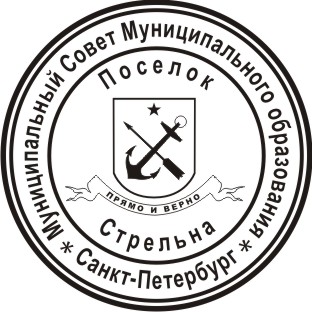 МУНИЦИПАЛЬНЫЙ СОВЕТМУНИЦИПАЛЬНОГО ОБРАЗОВАНИЯ ПОСЕЛОК СТРЕЛЬНАV СОЗЫВАРЕШЕНИЕот 14 мая 2019 года                                                                                   № 28Об утверждении Положения об осуществлении экологического просвещения, а также организации экологического воспитания и формирования экологической культуры в области обращения с твердыми коммунальными отходами В соответствии с Законом Санкт-Петербурга от 23.09.2009 № 420-79 «Об организации местного самоуправления в Санкт-Петербурге», Уставом Внутригородского муниципального образования Санкт-Петербурга поселок Стрельна МУНИЦИПАЛЬНЫЙ СОВЕТРЕШИЛ:Утвердить Положение об осуществлении экологического просвещения, а также организации экологического воспитания и формирования экологической культуры в области обращения с твердыми коммунальными отходами  (далее – Положение), согласно Приложению 1 к настоящему решению.     Контроль за исполнением настоящего решения возложить на Главу Муниципального образования поселок Стрельна Беленкова Валерия Николаевича.     Настоящее решение вступает в силу со дня его официального опубликования (обнародования).Глава Муниципального образования,исполняющий полномочияпредседателя Муниципального Совета                                                                      В.Н. БеленковПриложение 1к решению Муниципального Совета Муниципального образования поселок Стрельнаот 14 мая 2019 № 28Положениеоб осуществлении экологического просвещения, а также организации экологического воспитания и формирования экологической культуры в области обращения с твердыми коммунальными отходамиНастоящее Положение об осуществлении экологического просвещения, а также организации экологического воспитания и формирования экологической культуры в области обращения с твердыми коммунальными отходами  (далее – Положение), в соответствии с действующим законодательством, определяет правовые и организационные основы исполнения вопроса местного значения «осуществление экологического просвещения, а также организация экологического воспитания и формирования экологической культуры в области обращения с твердыми коммунальными отходами» (далее – вопрос местного значения).Общие положения1.1.            Реализация вопроса местного значения находится в ведении Местной администрации Муниципального образования поселок Стрельна.  Местная администрация Муниципального образования поселок Стрельна вправе передать полномочия по реализации вопроса местного значения подведомственному муниципальному казенному учреждению.1.2.                 Финансирование мероприятий, направленных на реализацию вопроса местного значения, осуществляется за счет средств бюджета Муниципального образования поселок Стрельна (далее – местный бюджет).1.3.                 Ведомственные целевые программы, направленные на реализацию вопроса местного значения, формируются и утверждаются в порядке, установленном правовым актом Местной администрации Муниципального образования поселок Стрельна.               Мероприятия по реализации вопроса местного значения2.1. Реализации вопроса местного значения осуществляется путем проведения следующих мероприятий на территории Муниципального образования поселок Стрельна:-  информирование населения о законодательстве в области обращения с твердыми коммунальными отходами путем размещения информации в средствах массовой информации, на официальном сайте Муниципального образования поселок Стрельна в информационно-телекоммуникационной сети «Интернет»;- разработка, изготовление и распространение  памяток, листовок, методических пособий  и других информационных тематических материалов по вопросам обращения с твердыми коммунальными отходами;- приобретение учебно-наглядных пособий, видеофильмов с целью осуществления экологического просвещения, а также организации экологического воспитания и формирования экологической культуры в области обращения с твердыми коммунальными отходами;- проведение тематических мероприятий в сфере осуществления экологического просвещения, а также организации экологического воспитания и формирования экологической культуры в области обращения с твердыми коммунальными отходами (экологические акции, тематические и практические обучающие занятия, семинары, «круглые столы» и другие);- иные мероприятия, направленные на реализацию вопроса местного значения.               Заключительные положения3.1.  Контроль за исполнением полномочий по реализации вопроса местного значения осуществляется в соответствии с действующим законодательством Российской Федерации, Санкт-Петербурга и Уставом Внутригородского муниципального образования Санкт-Петербурга поселок Стрельна